Comune di Forino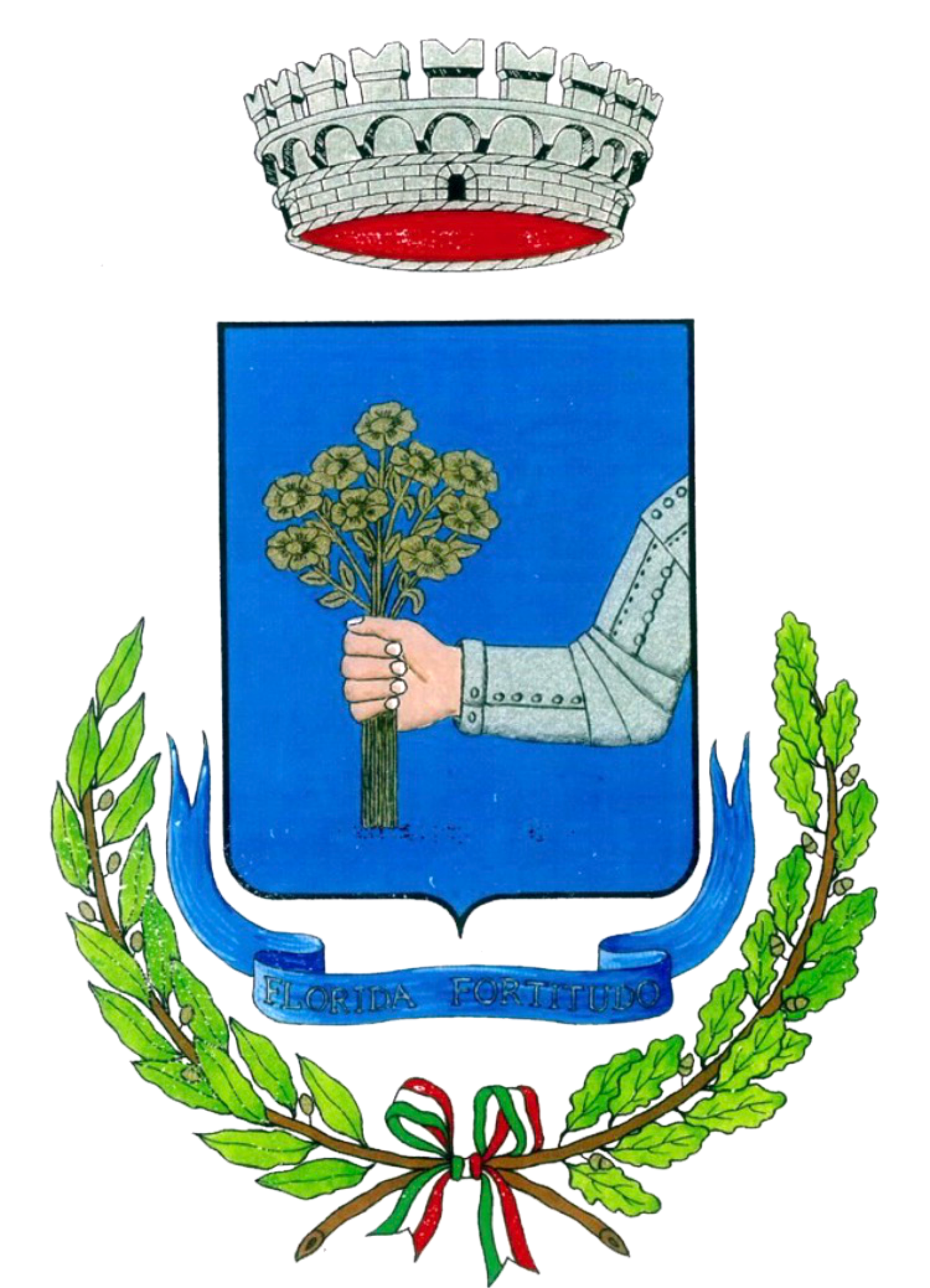 Provincia di AvellinoAl Sindaco del Comune di ........................................................p.c. Alla Provincia di ........................................................p.c. Alla Questura di ........................................................OGGETTO: Richiesta di autorizzazione di competizione podistica su strada. (Art. 9 D.Lgs. 285/92)Il/la sottoscritto/a (nome e cognome) ............................................................................................................. nato/a a .................................................................... Provincia ............................... il ........................................ residente a ...................................................... via/piazza ................................................................. n ............ C. F. |......|......|......|......|......|......|......|......|......|......|......|......|......|......|......| Telefono .......................................... Fax ..................................................... e-mail .....................................................................................................in qualità di .......................................................................................................................................................... con sede in .................................................................. via ........................................................ n. .................... Telefono .......................................... Fax .......................................... a norma dell'articolo 9 del D.Lgs. 30 aprile 1992, n. 285 (Codice della strada) CHIEDE L'AUTORIZZAZIONEper lo svolgimento della competizione podistica riservata alla categoria ....................................... denominata:............................................................................................................................................................................. che avrà luogo il giorno ....................................... in località ............................................................................... con le seguenti modalità:•	ritrovo dei concorrenti: alle ore ......................... in località ............................................................................. partenza alle ore ......................... da ..............................................................................................................•	arrivo previsto per le ore ................................... in località .............................................................................•	itinerario: (vedi allegato)DICHIARAsotto la propria responsabilità che:1.	alla partenza, durante tutto il percorso e al traguardo il regolare svolgimento della competizione sarà assicurato dalla presenza di addetti dell'organizzazione specificamente incaricati;2.	durante la gara, compresi gli adempimenti preparatori, sarà assicurata l'assistenza sanitaria di pronto soccorso;3.	la competizione è regolarmente assicurata per la responsabilità civile verso terzi, nonché per eventuali danni a cose, comprese le strade e le relative attrezzature, con polizza nr. ................................................ del ......................................... della Società di assicurazione ........................................................................4.	non saranno arrecati danni all'estetica delle strade e all'economia ecologica dei luoghi interessati dalla gara e che sarà ripristinato lo stato dei luoghi e delle cose al termine della manifestazione.ALLEGA•	nr. 1 copia del programma della manifestazione approvato dalla Federazione o dagli Enti di promozione sportiva;•	nr. 1 tabella di marcia della competizione.Luogo e data 	Firma............................................................	............................................................